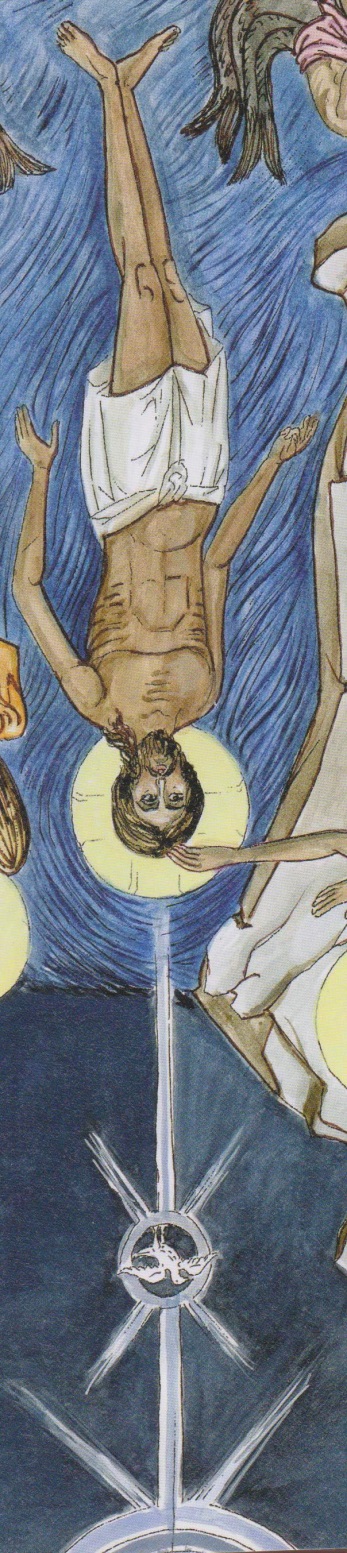 Kapetanakou-Xynopoulou, Martha: Die Bibel in kurzen Erzählungen. Wien: Österreichische Bibelgesellschaft, 20112, S. 185.M3  Bild: Jesus wird getauftUE „Blicke hinter den Vorhang“ | GS | M. Steinkühler